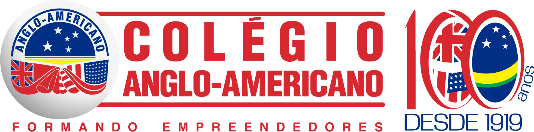 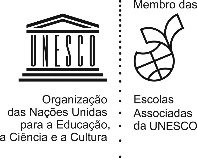 MATEMÁTICA III1) (Fuvest-SP) No alto da torre de uma emissora de televisão, duas luzes "piscam" com frequências diferentes. A primeira "pisca" 15 vezes por minuto e a segunda "pisca" 10 vezes por minuto. Se, num certo instante, as luzes piscam simultaneamente, após quantos segundos elas voltarão a "piscar" simultaneamente? a) 12 	b) 15 	c) 10 	d) 30 	e) 202) (Mackenzie-SP) Nas últimas eleições, três partidos políticos tiveram direito, por dia, a 90 s, 108 s e 144 s de tempo gratuito de propaganda na televisão, com diferentes números de aparições. O tempo de cada aparição, para todos os partidos, foi sempre o mesmo e o maior possível. A soma do número das aparições diárias dos partidos na TV foi de: a) 15 	b) 16 	c) 17 	d) 19 	e) 213) (PUC-MG) A partir das 07h00min, as saídas de ônibus de Belo Horizonte para Sete Lagoas, Ouro Preto e Monlevade obedecem à seguinte escala: • Para Sete Lagoas, de 35 em 35 minutos. • Para Ouro Preto, de 40 em 40 minutos. • Para Monlevade, de 70 em 70 minutos. Às sete horas, os ônibus saem juntos. Após as sete horas, os ônibus para essas cidades voltarão a sair juntos às: a) 10h20min 	b) 11h40min 	c) 12h10min 	d) 13h00min4)(Mackenzie-SP) Um painel decorativo retangular, com dimensões 2,31 m e 92,4 cm, foi dividido em um número mínimo de quadrados de lados paralelos aos lados do painel e áreas iguais. Esse número de quadrados é: a) 10 	b) 14 	c) 8 	d) 12 	e) 165)(UFPE 1ª FASE 2001) Uma escola deverá distribuir um total de 1260 bolas de gude amarelas e 9072 bolas de gude verdes entre alguns de seus alunos. Cada aluno contemplado receberá o mesmo número de bolas amarelas e o mesmo número de bolas verdes. Se a escola possui 300 alunos e o maior número possível de alunos da escola deverá ser contemplado, qual o total de bolas que cada aluno contemplado receberá? a) 38 	b) 39 	c) 40 	d) 41 	e) 426) (PUCMG/07) O piso retangular de uma sala, com 8,75 m de comprimento e 4,20 m de largura, deve ser coberto com ladrilhos quadrados. Admitindo-se que não haverá perda de material e que será utilizado o menor número de ladrilhos inteiros, pode-se estimar que serão colocados: a) 49 ladrilhos. 		b) 147 ladrilhos. 	c) 245 ladrilhos. 	d) 300 ladrilhos.7) (UERJ/00) O número de fitas de vídeo que Marcela possui está compreendido entre 100 e 150. Grupando- as de 12 em 12, de 15 em 15 ou de 20 em 20, sempre resta uma fita. A soma dos três algarismos do número total de fitas que ela possui é igual a: a) 3. 	b) 4. 	c) 6. 	d) 8. 	e) 10.8) (COVEST MAT 2 /06) Os naturais 26.3m.54 e 2p.37.5n têm máximo divisor comum 26.36.54 e mínimo múltiplo comum 28.37.5n . Calcule os naturais m, n e p e indique sua soma.Aluno(a):Aluno(a):Aluno(a):Aluno(a):Aluno(a):Aluno(a):Aluno(a):Ano/Série: 3°Ano/Série: 3°Segmento: EMSegmento: EMTurma:Data:Data:Prof.(a): FranciscoProf.(a): FranciscoProf.(a): FranciscoUnidade: Barra da TijucaUnidade: Barra da TijucaUnidade: Barra da TijucaUnidade: Barra da TijucaInício:Final:Final:ATIVIDADE: LISTA 1 – EAD – MAT 3gabaritoATIVIDADE: LISTA 1 – EAD – MAT 3gabaritoATIVIDADE: LISTA 1 – EAD – MAT 3gabaritoValor: